.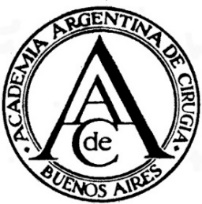 Av. Santa Fe 11711059 – Buenos AiresBuenos Aires, octubre de 2023Distinguido colega:La Academia Argentina de Cirugía celebrará las Sesiones Científicas los días 4, 11, 18, y 25 de octubre con la presidencia del Dr. Francisco Juan Mattera, en formato virtual. Se considerará el siguiente Orden del Día: Consideración y aprobación del Acta de la sesión anterior.Asuntos entrados. Discusiones aplazadas. Comunicaciones,Miércoles 4 de octubre. Conferencia por invitación: “Enfermedad oligometastásica y cirugía de conversión en cáncer gástrico”. Dr. Carlos García Carrasco.Miércoles 11 de octubre.Comunicación: “Panlitiasis coledociana en situación de pandemia ¿ocasión para una colecistectomía”. Autores: Dres. Gastón Moretti, Abril Turina, Selene Molina, Charbel Huguenine, Gustavo Soria, Rolando Bernardo Montenegro, Paul Lada Miércoles 18 de octubre.Comunicación: “Nuevas perspectivas en el manejo del cáncer de tiroides de bajo riesgo. Experiencia con la lobectomía tiroidea en una cohorte de 114 pacientes”. Autores: Dres. Pedro Saco, Ana Voogd, Alejandro Beguerí, Pedro Valdez, Gerardo Russier, María Matsuda, Nicolás Seffino, Sofía Rapp, Jorgelina Guerra.Miércoles 25 octubre.Comunicación: “Análisis de costos y pérdida de productividad asociados al tratamiento de la lesión quirúrgica de la vía biliar”. Autores: Lourdes Mollard, Rodrigo Antonio Gasque, José Gabriel Cervantes, Natalia Soledad Ruiz, Noelia Zaietta, Magali Chahdi Beltrame. Relator: Emilio Quiñonez.                                                                         Dr. Manuel R. Montesinos                                                                                Secretario GeneralSe recuerda a los miembros de la Academia que los trabajos a presentar pueden NO ser inéditos.Se recuerda a los miembros de la Academia la vigencia de los artículos 12° y 13° del Estatuto que establecen la asistencia regular a las sesiones científicas (virtual o presencialmente).